I. DEFINICIÓN DEL PROBLEMA Y OBJETIVOS GENERALES DE LA PROPUESTA DE REGULACIÓN.II. ANÁLISIS DE ALTERNATIVAS A PROPÓSITO DE LA PROPUESTA DE REGULACIÓN.III. IMPACTO DE LA PROPUESTA DE REGULACIÓN.IV. CUMPLIMIENTO, APLICACIÓN Y EVALUACIÓN DE LA PROPUESTA DE REGULACIÓN.V. CONSULTA PÚBLICA DE LA PROPUESTA DE REGULACIÓN O DE ASUNTOS RELACIONADOS CON LA MISMA.VI. BIBLIOGRAFÍA O REFERENCIAS DE CUALQUIER ÍNDOLE QUE SE HAYAN UTILIZADO EN LA ELABORACIÓN DE LA PROPUESTA DE REGULACIÓN.Unidad Administrativa o Coordinación General del Instituto:Unidad de Espectro RadioeléctricoTítulo de la propuesta de regulación:Acuerdo mediante el cual el Pleno del Instituto Federal de Telecomunicaciones clasifica la banda de frecuencias 5925-6425 MHz como espectro libre y emite las condiciones técnicas de operación de la banda.Título de la propuesta de regulación:Acuerdo mediante el cual el Pleno del Instituto Federal de Telecomunicaciones clasifica la banda de frecuencias 5925-6425 MHz como espectro libre y emite las condiciones técnicas de operación de la banda.Responsable de la propuesta de regulación:Nombre: Alejandro Navarrete TorresTeléfono: 55 5015 4225Correo electrónico: alejandro.navarrete@ift.org.mxFecha de elaboración del análisis de impacto regulatorio:30/01/2023Responsable de la propuesta de regulación:Nombre: Alejandro Navarrete TorresTeléfono: 55 5015 4225Correo electrónico: alejandro.navarrete@ift.org.mxEn su caso, fecha de inicio y conclusión de la consulta pública:28/05/2021 al 05/08/20211.- ¿Cuál es la problemática que pretende prevenir o resolver la propuesta de regulación?El espectro radioeléctrico es un bien del dominio público de la Nación y de naturaleza limitada, el cual debe aprovecharse al máximo a través de una regulación eficiente, que permita el uso, aprovechamiento y/o explotación de este recurso en beneficio de la ciudadanía. Es así que la planificación del espectro radioeléctrico constituye una de las tareas más relevantes del Estado en materia de telecomunicaciones, toda vez que este recurso es el elemento primario e indispensable para las comunicaciones inalámbricas. Para el caso que nos ocupa y de conformidad con lo establecido en el artículo 55, fracción II de la Ley Federal de Telecomunicaciones y Radiodifusión (LFTyR), el espectro libre se define como:“Artículo 55. Las bandas de frecuencia del espectro radioeléctrico se clasificarán de acuerdo con lo siguiente:(…)II. Espectro libre: Son aquellas bandas de frecuencia de acceso libre, que pueden ser utilizadas por el público en general, bajo los lineamientos o especificaciones que establezca el Instituto, sin necesidad de concesión o autorización;(…)”Es por ello que las bandas de frecuencias clasificadas como espectro libre son fundamentales para diferentes aspectos tales como: i) brindar conectividad a los usuarios finales; ii) contribuir en satisfacer la alta demanda de tráfico que día a día se incrementa exponencialmente; iii) habilitar espectro para el desarrollo de nuevas tecnologías; iv) coadyuvar en la disminución de la brecha digital; y v) proporcionar un medio para que el público en general pueda hacer uso de dispositivos inteligentes, equipos personales y diferentes sistemas de radiocomunicación sin que sea necesario el contar con una concesión o autorización para el uso del espectro radioeléctrico.En nuestro país existen bandas de frecuencias clasificadas como espectro libre que son empleadas para cubrir diferentes necesidades de comunicación inalámbrica, tal es el caso de las bandas de frecuencias 902-928 MHz, 2400-2483.5 MHz, 5.15-5.35 GHz, 5.47-5.6 GHz, 5.65-5.68 GHz, 57-64 GHz, 71-76 GHz y 81-86 GHz, las cuales se utilizan para diversas aplicaciones, tales como en aplicaciones de redes de área personal y redes de área local inalámbricas, los radioenlaces fijos punto a punto y punto a multipunto, así como otros dispositivos de radiocomunicación de baja potencia. De ahí que, a partir de su clasificación como bandas de frecuencia de espectro libre, los desarrolladores y proveedores de equipos continuaron diseñando y desarrollando nuevas tecnologías para poder hacer un uso más eficiente del espectro radioeléctrico en las diferentes bandas de frecuencias clasificadas como espectro libre, habilitando de esta forma la operación de múltiples equipos de radiocomunicación en la misma banda de frecuencias.Una muestra de ello, es la consolidación de protocolos de red y el establecimiento de estándares que le dan un valor agregado a las nuevas tecnologías de comunicación como lo es Wi-Fi y Bluetooth, mismos que han permitido la comunicación de diversos dispositivos personales en el mismo tiempo y en el mismo lugar. Sin embargo; estas tecnologías y sus aplicaciones requieren de condiciones técnicas de operación que les permitan aumentar la calidad de los servicios, por tal motivo, resulta necesario que en el contexto nacional se cuente con reglas de operación que permitan aprovechar la evolución de las tecnologías, para satisfacer la demanda de comunicaciones inalámbricas e incrementar la competencia en el sector de telecomunicaciones.Aunado a lo anterior, los operadores de banda ancha fija y móvil, los proveedores de contenido y de servicios de nube, y los puntos en los que las redes de Internet se conectan entre sí para intercambiar tráfico, llamados puntos de intercambio de Internet (IXP, por sus siglas en inglés), enfrentaron hasta un 60% más de tráfico de Internet comparado al periodo antes del brote pandémico, por lo que tomaron medidas específicas para asegurar la continuidad de las aplicaciones de mayor relevancia, como la teleeducación y el teletrabajo.Sin embargo, la alta demanda de conexiones que se incrementó exponencialmente durante el periodo de confinamiento no ha decrecido, lo anterior se reafirma de acuerdo a datos del Banco de Información de Telecomunicaciones (BIT) del IFT, donde la cantidad de accesos por cada 100 hogares en el país aumentó un 22.80% de marzo de 2020 a marzo de 2022. Por otro lado, las cifras de la Encuesta Nacional sobre Disponibilidad y Uso de Tecnologías de la Información en los Hogares (ENDUTIH) de 2021, indican que la cantidad de hogares que cuentan con una conexión de Internet Fija ha pasado del 47.1 % en 2017 al 56.8% en 2021, mientras que el servicio móvil aumentó su penetración en el mismo periodo del 72.1 % al 78.3 %.Es así que, existen diversas tecnologías de última generación, por medio de las cuales se puede satisfacer la creciente demanda de acceso a redes inalámbricas que tiene la población, dado que plantean traer beneficios inmediatos a los usuarios, tales como: mayor velocidad, mayor rendimiento, capacidad de respuesta para la demanda de las redes y los miles de dispositivos que se estima estarán conectados simultáneamente, al igual que la factibilidad de su uso en diversos sectores donde la demanda de información o de procesos es primordial.En particular, se considera oportuno contar con bandas de frecuencias por medio de las cuales se pueda proveer acceso inalámbrico para las diferentes tecnologías existentes, lo que permitiría que la población pueda acceder a mejores servicios de Internet y por tanto se coadyuve a cerrar la brecha digital en el país. En este sentido, la banda de frecuencias 5925-7125 MHz ha adquirido una notable importancia al ser de interés para la provisión de servicios de acceso inalámbrico de nueva generación.En tal virtud, se han realizado diferentes trabajos relacionados con las necesidades y los usos de las bandas de frecuencias clasificadas como espectro libre, así como de la situación actual en otros países sobre la banda de frecuencias 5925-7125 MHz. Adicionalmente, el Instituto ha recibido diversas manifestaciones de interés por parte de la industria para que se adopten las condiciones técnicas de operación en la banda de frecuencias 5925-7125 MHz las cuales permitan el desarrollo de redes WAS/RLAN, que a su vez incluyen redes radioeléctricas de área local, dispositivos de baja potencia, muy baja potencia y sistemas Wi-Fi, así como el pleno funcionamiento de los sistemas que operan actualmente en dicha banda de frecuencias sin verse afectados por interferencias perjudiciales.En razón de todo lo expuesto anteriormente, el Instituto llevó a cabo un análisis y una revisión respecto de la situación actual de la banda de frecuencias 5925-7125 MHz en nuestro país, la disponibilidad tecnológica actual, la normativa y la regulación internacional aplicable, así como los parámetros y condiciones técnicas de operación que podrían establecerse para esta banda de frecuencias.En ese sentido, permitir que el segmento de la banda de frecuencias 5925-6425 MHz se utilice por redes WAS/RLAN, así como por los servicios existentes, se impulsaría la implementación y desarrollo de nuevas tecnologías que permitan el uso óptimo del recurso espectral bajo un método de coexistencia el cual permita el pleno despliegue de nuevas redes sin causar afectaciones a los usuarios actuales, asegurando así tanto el desarrollo presente y futuro de los servicios actualmente atribuidos en esta banda, como de los nuevas tecnologías WAS/RLAN.Es así que, derivado del análisis y revisión realizada por el Instituto, así como de las manifestaciones por parte de la industria y considerando el entorno internacional, se encontró que la banda de frecuencias 5925-6425 MHz se considera apta para su uso por redes WAS/RLAN, en virtud de que actualmente se están desarrollando estándares internacionales y tecnología que puede utilizarse en la banda en comento. En concordancia con lo anterior, el Proyecto de Acuerdo propuesto consta de una disposición administrativa de carácter general que tiene por objeto clasificar la banda de frecuencias 5925-6425 MHz como espectro libre y establecer las condiciones técnicas de operación de las redes WAS/RLAN, con el objeto de propiciar un uso más eficiente del espectro radioeléctrico en esta banda de frecuencias.Si bien el estudio realizado por el Instituto consideró la banda 5925-7125 MHz, toda vez que diversos países continúan estudiando la factibilidad técnica de la coexistencia de servicios en el segmento de 6425-7125 MHz, resulta relevante que el Instituto continúe con el análisis de dicho segmento a fin de que las operaciones de los servicios que actualmente operan en dicho segmento no se vean afectadas por interferencias perjudiciales y considerar elementos de las decisiones que eventualmente se expongan durante la Conferencia Mundial de Radiocomunicaciones de 2023 (CMR-23).Es importante mencionar que la propuesta de clasificación de la banda de frecuencias 5925-6425 MHz y el establecimiento de las condiciones técnicas de operación de redes WAS/RLAN en dicha banda de frecuencias se realiza en el ejercicio de las atribuciones dispuestas en el artículo 30, fracciones IV y XV del Estatuto Orgánico del Instituto Federal de Telecomunicaciones y en concordancia con el artículo 55 de la LFTyR.2.- Según sea el caso, conforme a lo señalado por los artículos 51 de la Ley Federal de Telecomunicaciones y Radiodifusión y 12, fracción XXII, de la Ley Federal de Competencia Económica, ¿considera que la publicidad de la propuesta de regulación pueda comprometer los efectos que se pretenden prevenir o resolver con su entrada en vigor?En caso de que la respuesta sea afirmativa, justifique y fundamente la razón por la cual su publicidad puede comprometer los efectos que se pretenden lograr con la propuesta regulatoria:3.- ¿En qué consiste la propuesta de regulación e indique cómo incidirá favorablemente en la problemática antes descrita y en el desarrollo eficiente de los distintos mercados de los sectores de telecomunicaciones y radiodifusión, antes identificados?Describa los objetivos de la propuesta de regulaciónLa propuesta de regulación consiste en una disposición administrativa de carácter general que tiene por objeto clasificar la banda de frecuencias 5925-6425 MHz como espectro libre y establecer las condiciones técnicas de operación que habiliten el uso de nuevas tecnologías sin que se afecte la operación de los dispositivos, equipos o sistemas de telecomunicaciones que operan actualmente dentro del país en la banda de frecuencias 5925-6425 MHz. En este sentido, se destaca que el contar con esta banda de frecuencias como espectro libre y con condiciones técnicas de operación correspondientes, coadyuvará en promover e impulsar el acceso a servicios de radiocomunicaciones a la sociedad en general y obtener un crecimiento en el sector de las telecomunicaciones.Por lo tanto, conforme a lo dispuesto en el Artículo 55 de la LFTyR fracción II, se plantea que la banda de frecuencias 5925-6425 MHz sea utilizada por el público en general de forma libre, sin la necesidad de contar con una concesión o autorización, siempre y cuando se respeten las condiciones técnicas de operación que sean establecidas por el Instituto, para la operación de dispositivos, o productos destinados a telecomunicaciones.Efectos inmediatos y posteriores que se esperan a su entrada en vigor.En este sentido, con la propuesta de regulación se observa que se incidirá favorablemente en el sector de las telecomunicaciones. A este respecto, los objetivos generales del Proyecto son:Clasificar la banda de frecuencias 5925-6425 MHz como espectro libre y establecer las condiciones técnicas de operación para el uso de la banda de frecuencias 5925-6425 MHz, con el fin de propiciar el despliegue de más sistemas de radiocomunicaciones en nuestro país, en beneficio del usuario final;Impulsar condiciones para que el público en general tenga acceso a nuevas tecnologías de información y comunicación y servicios de telecomunicaciones mediante el uso de la banda de frecuencias 5925-6425 MHz;Promover el uso eficiente del espectro radioeléctrico al establecer las condiciones técnicas de operación que permitan el uso intensivo de las frecuencias o canales de frecuencias en la banda de frecuencias 5925-6425 MHz;Acrecentar la armonización en el uso del espectro radioeléctrico en la banda de frecuencias 5925-6425 MHz, considerando las mejores prácticas internacionales y los avances tecnológicos que existen; Incentivar la innovación tecnológica en el país al habilitar el acceso al espectro radioeléctrico para nuevos equipos o tecnologías en la banda de frecuencias 5925-6425 MHz, sin necesidad de contar con una concesión para estos fines; yFomentar la competencia en el mercado de las telecomunicaciones para la banda de frecuencias 5925-6425 MHz, con el objeto de lograr un mayor desarrollo en el sector.De lo anterior, se destaca de manera puntual que, al contar con nuevas condiciones técnicas de operación dentro de la banda de frecuencias 5925-6425 MHz, se promueve el acceso a las tecnologías de la información y la comunicación, incluyendo el internet de banda ancha para toda la población, haciendo especial énfasis en los sectores más vulnerables, con el objeto de disminuir la brecha digital que existe actualmente entre individuos, hogares, empresas y áreas geográficas con distinto nivel socioeconómico.Los efectos inmediatos que se esperan a partir de la entrada en vigor de la propuesta de regulación, es que los dispositivos, equipos o aparatos de telecomunicaciones que puedan operar en la banda de frecuencias 5925-6425 MHz, puedan contar con un esquema de utilización del espectro que permita la coexistencia de diferentes aplicaciones o servicios en la banda de frecuencias 5925-6425 MHz evitando interferencias perjudiciales a los servicios existentes. Asimismo, a partir del uso de dicha banda de frecuencias, se impulsaría la implementación de nuevas tecnologías que permitan optimizar el recurso espectral.En términos generales, la propuesta de regulación busca establecer las condiciones de operación de las redes WAS/RLAN, que permitan facilitar el despliegue de más sistemas de radiocomunicaciones, en beneficio del usuario final y de la población en general, lo que permite incentivar de esta forma la innovación tecnológica y la competencia en el mercado de las telecomunicaciones.Por todo lo anterior, la determinación de identificar sólo los primeros 500 MHz como espectro libre (5,925 a 6,425 MHz) en un primer momento permitiría tener tiempo para evaluar el desempeño tanto de aplicaciones WAS/RLAN, en particular del Wi-Fi 6E, como de la necesidad futura de aún mayor cantidad de espectro IMT en bandas medias, y tomar una decisión sobre el uso de los 700 MHz superiores (6,425 – 7,125 MHz) en un futuro con un mayor número de elementos. Una decisión en este sentido ahora permitiría más adelante ampliar a 1,200 MHz el rango identificado como espectro libre, o bien destinar los 700 MHz superiores (o parte de ellos) para la implementación de las IMT en el país.4.- Identifique los grupos de la población, de consumidores, usuarios, audiencias, población indígena y/o industria del sector de telecomunicaciones y radiodifusión que serían impactados por la propuesta de regulación.La propuesta de regulación, contempla un impacto favorable a la población en general; sin embargo, se considera que los principales beneficiados en un inicio serán los consumidores o usuarios de redes personales y locales inalámbricas, es decir, los usuarios de Internet, los cuales, con base en datos de la Encuesta Nacional sobre Disponibilidad y Uso de Tecnologías de la Información en los Hogares (ENDUTIH) 2021, ascienden a 88.6 millones de usuarios, es decir, el 75.6% de la población de seis años o más.* Cifra consultada el 31 de enero de 2023 de la página del INEGI: https://www.inegi.org.mx/programas/dutih/2021/ 5.- Refiera el fundamento jurídico que da origen a la emisión de la propuesta de regulación y argumente si sustituye, complementa o elimina algún otro instrumento regulatorio vigente, de ser así, cite la fecha de su publicación en el Diario Oficial de la Federación.La clasificación de las bandas de frecuencias como espectro libre se comete con base en los artículos 54, 55 fracción II y 56 de la LFTyR, en tono de lo siguiente:“Artículo 54. El espectro radioeléctrico y los recursos orbitales son bienes del dominio público de la Nación, cuya titularidad y administración corresponden al Estado.Dicha administración se ejercerá por el Instituto en el ejercicio de sus funciones según lo dispuesto por la Constitución, en esta Ley, en los tratados y acuerdos internacionales firmados por México y, en lo aplicable, siguiendo las recomendaciones de la Unión Internacional de Telecomunicaciones y otros organismos internacionales.La administración incluye la elaboración y aprobación de planes y programas de uso, el establecimiento de las condiciones para la atribución de una banda de frecuencias, el otorgamiento de las concesiones, la supervisión de las emisiones radioeléctricas y la aplicación del régimen de sanciones, sin menoscabo de las atribuciones que corresponden al Ejecutivo Federal.Al administrar el espectro, el Instituto perseguirá los siguientes objetivos generales en beneficio de los usuarios:I. La seguridad de la vida;II. La promoción de la cohesión social, regional o territorial;III. La competencia efectiva en los mercados convergentes de los sectores de telecomunicaciones y radiodifusión;IV. El uso eficaz del espectro y su protección;V. La garantía del espectro necesario para los fines y funciones del Ejecutivo Federal;VI. La inversión eficiente en infraestructuras, la innovación y el desarrollo de la industria de productos y servicios convergentes;VII. El fomento de la neutralidad tecnológica, yVIII. El cumplimiento de lo dispuesto por los artículos 2o., 6o., 7o. y 28 de la Constitución.Para la atribución de una banda de frecuencias y la concesión del espectro y recursos orbitales, el Instituto se basará en criterios objetivos, transparentes, no discriminatorios y proporcionales.”“Artículo 55. Las bandas de frecuencia del espectro radioeléctrico se clasificarán de acuerdo con lo siguiente:(…)II. Espectro libre: Son aquellas bandas de frecuencia de acceso libre, que pueden ser utilizadas por el público en general, bajo los lineamientos o especificaciones que establezca el Instituto, sin necesidad de concesión o autorización;(…).”“Artículo 56. Para la adecuada planeación, administración y control del espectro radioeléctrico y para su uso y aprovechamiento eficiente, el Instituto deberá mantener actualizado el Cuadro Nacional de Atribución de Frecuencias con base en el interés general. El Instituto deberá considerar la evolución tecnológica en materia de telecomunicaciones y radiodifusión, particularmente la de radiocomunicación y la reglamentación en materia de radiocomunicación de la Unión Internacional de Telecomunicaciones.(...)Todo uso, aprovechamiento o explotación de bandas de frecuencias deberá realizarse de conformidad con lo establecido en el Cuadro Nacional de Atribución de Frecuencias y demás disposiciones aplicables.”Como consecuencia de la clasificación de las bandas de frecuencias como espectro libre se podría añadir una nota nacional al Cuadro Nacional de Atribución de Frecuencias cuya última modificación se publicó en el Diario Oficial de la Federación el 30 de diciembre de 2021. La propuesta de regulación se realiza con fundamento en los artículos 6o., párrafo tercero y apartado B, fracción II; 7o., 27, párrafos cuarto y sexto y 28, párrafo décimo quinto, décimo sexto y vigésimo, fracción IV de la Constitución Política de los Estados Unidos Mexicanos; artículos 1, 2, 7, 15 fracciones I, y LVI, 16, 17 fracción I, 54, 55, fracción II, 56 y 64 de la LFTyR; y artículos 1, 4, fracción I y 6, fracciones I y XXXVIII del Estatuto Orgánico del Instituto Federal de Telecomunicaciones.6.- Para solucionar la problemática identificada, describa las alternativas valoradas y señale las razones por las cuales fueron descartadas, incluyendo en éstas las ventajas y desventajas asociadas a cada una de ellas.Seleccione las alternativas aplicables y, en su caso, seleccione y describa otra. Considere al menos tres opciones entre las cuales se encuentre la opción de no intervención. Agregue las filas que considere necesarias.7.- Incluya un comparativo que contemple las regulaciones implementadas en otros países a fin de solventar la problemática antes detectada o alguna similar.Refiera por caso analizado, la siguiente información y agregue los que sean necesarios:8.- Refiera los trámites que la regulación propuesta crea, modifica o elimina.Este apartado será llenado para cada uno de los trámites que la regulación propuesta origine en su contenido o modifique y elimine en un instrumento vigente. Agregue los apartados que considere necesarios.Trámite 1.*Agregue las filas que considere necesarias.9.- Identifique las posibles afectaciones a la competencia que la propuesta de regulación pudiera generar a su entrada en vigor.10.- Describa las obligaciones, conductas o acciones que deberán cumplirse a la entrada en vigor de la propuesta de regulación (acción regulatoria), incluyendo una justificación sobre la necesidad de las mismas.Por cada acción regulatoria, describa el o lo(s) sujeto(s) obligado(s), artículo(s) aplicable(s) de la propuesta de regulación, incluyendo, según sea el caso, la justificación técnica, económica y/o jurídica que corresponda. Asimismo, justifique las razones por las cuales es deseable aplicar aquellas acciones regulatorias que restringen o afectan la competencia y/o libre concurrencia para alcanzar los objetivos de la propuesta de regulación. Seleccione todas las que resulten aplicables y agregue las filas que considere necesarias.Con la finalidad de garantizar la convivencia libre de interferencias perjudiciales entre los servicios que operan actualmente en la banda de frecuencias  con los sistemas WAS/RLAN, se han tomado en consideración diferentes estudios de compatibilidad, tanto de gabinete como en campo, cuyos resultados reflejan que la coexistencia entre dichos sistemas es factible. Ejemplo de esto son los estudios realizados por la Unidad de Espectro Radioeléctrico en los que se analizó el posible impacto que podrían sufrir los servicios a los que se encuentran atribuidas partes de la banda de frecuencias 5925-7125 MHz, al Servicio Fijo (SF), al Servicio Fijo por Satélite (Tierra-espacio), y al Servicio Móvil por Satélite (espacio-Tierra), considerando un despliegue de dispositivos WAS/RLAN de interiores del 98% y el 2% restante para dispositivos WAS/RLAN de baja potencia en exteriores.Los estudios consideraron la densidad de población, los modelos de penetración de mercado, los modelos de propagación de señales en el trayecto Tierra-espacio, las pérdidas de potencia por contacto corporal y por multitrayectoria de las señales, así como parámetros de operación tanto de WAS/RLAN, como de sistemas del SF y SFS que operan en México, así como el sistema del SMS proyectado.Los resultados del estudio demostraron que las probabilidades de interferencias perjudiciales desde dispositivos WAS/RLAN de baja potencia en interiores con potencias de hasta 30 dBm (LPI) y de muy baja potencia en exteriores con potencias de hasta 14 dBm (VLP), hacia los sistemas de los SF, SFS y SMS son muy bajas. Pues bajo ningún escenario, aun después de realizadas más de 100,000 iteraciones, se traspasaron los criterios de protección propuestos para alguno de los tres servicios considerados en la banda de frecuencias 6875-7055 MHz, los cuales consideran umbrales de interferencia que no degradan las emisiones de los sistemas que operan en la banda.Adicionalmente, la UER llevó a cabo pruebas de campo entre una estación terrena del Servicio Fijo por Satélite y dispositivos Wi-Fi 6E que operan en la banda de frecuencias 5925-7125 MHz considerando los parámetros técnicos de operación propuestos en el Anexo Único de condiciones técnicas del Anteproyecto, mismos que se sometieron a consideración en la Consulta Pública. Los resultados de las pruebas de campo comprobaron que, aun en el caso extremo de uso entre el enlace del Servicio Fijo por Satélite y los dispositivos Wi-Fi 6E en exteriores, no se presentaba un impacto negativo en las operaciones del Servicio Fijo por Satélite.Por lo antes mencionado, las características técnias de operación para los sistemas WAS/RLAN se especifican a continuación:Sistemas de baja potencia que operen bajo la modalidad de espectro libreCondiciones técnicas de operación para los sistemas WAS/RLAN de baja potencia que operen bajo la modalidad de espectro libre en la banda de frecuencias 5925-6425 MHzAdicionalmente, los sistemas WAS/RLAN de baja potencia que operen bajo la modalidad de espectro libre en la banda de frecuencias 5925-6425 MHz deberán cumplir con lo siguiente:Solamente podrán operar en ambientes interiores.Deberán tener antena integrada no removible y no tendrán la posibilidad de conectar antenas externas.El ancho de banda de canal máximo permitido para transmisión es de 160 MHz.Se prohíbe su uso en comunicaciones para sistemas de vehículos aéreos no tripulados, en embarcaciones, plataformas petroleras, automóviles, trenes y aviones, salvo que su operación sea dentro de aeronaves grandes que vuelen a más de 10,000 pies de altitud.Deberán emplear protocolos basados en contención.Los Puntos de acceso y los Puntos de acceso subordinados no pueden ser resistentes a condiciones climáticas adversas, no pueden utilizar baterías y la fuente de alimentación tiene que estar conectada directamente a la toma de corriente eléctrica.Sistemas de muy baja potencia que operen bajo la modalidad de espectro libreCondiciones técnicas de operación para los sistemas WAS/RLAN de muy baja potencia que operen bajo la modalidad de espectro libre en la banda de frecuencias 5925-6425 MHzAdicionalmente, los sistemas WAS/RLAN de muy baja potencia que operen bajo la modalidad de espectro libre en la banda de frecuencias 5925-6425 MHz deberán cumplir con lo siguiente:Se prohíbe su uso en comunicaciones para sistemas de vehículos aéreos no tripulados.Condiciones de coexistenciaLas concesiones o autorizaciones otorgadas con anterioridad a la entrada en vigor del presente Acuerdo en la banda de frecuencias 5925-6425 MHz se mantendrán en los términos y condiciones consignados en los respectivos títulos.Los sistemas WAS/RLAN no deberán provocar interferencia perjudicial a sistemas, dispositivos, equipos o estaciones de usuarios que cuenten con un título habilitante para hacer uso del espectro radioeléctrico.Los sistemas WAS/RLAN no podrán reclamar protección contra interferencias perjudiciales provenientes de otros sistemas, dispositivos, equipos o estaciones que operen bajo lo establecido en un título habilitante vigente para hacer uso del espectro radioeléctrico.Los sistemas WAS/RLAN que causen interferencias perjudiciales a usuarios que operen al amparo de un título habilitante para hacer uso del espectro radioeléctrico, deberán cesar operaciones hasta que se elimine la interferencia perjudicial, aun cuando el dispositivo, equipo o producto se encuentre debidamente homologado.11.- Señale y describa si la propuesta de regulación incidirá en el comercio nacional e internacional.Seleccione todas las que resulten aplicables y agregue las filas que considere necesarias. 12. Indique si la propuesta de regulación reforzará algún derecho de los consumidores, usuarios, audiencias, población indígena, grupos vulnerables y/o industria de los sectores de telecomunicaciones y radiodifusión.El beneficio se traduce en los actores de la manera siguiente.Usuarios / público en general. Podrán hacer uso del espectro radioeléctrico dentro de la banda de frecuencias 5925-6425 MHz sin la necesidad de contar con una concesión o autorización bajo nuevas condiciones de operación que habilite el uso de nuevas tecnologías sin que se afecte la operación de los dispositivos o sistemas de telecomunicaciones que operan actualmente en la banda, promoviendo la convergencia de redes y servicios para así coadyuvar con el uso eficiente del espectro de la infraestructura y de la innovación en el desarrollo de nuevas aplicaciones inalámbricas de redes WAS/RLAN.Aunado a lo anterior, al aprobarse este proyecto los proveedores de servicios de telecomunicaciones podrían innovar en cuanto al desarrollo de servicios y aplicaciones WAS/RLAN que tengan funcionalidades, programas o aplicaciones que permitan la accesibilidad de las personas con discapacidad motriz, visual o auditiva a los servicios de telecomunicaciones, lo que coadyuvaría a la promoción e igualdad real de oportunidades para este grupo vulnerable de la sociedad mexicana.Asimismo, al tener más espectro libre en el país se coadyuvaría con el incremento de cobertura social, pudiendo llevar los servicios de acceso a Internet y servicios de voz a zonas marginadas, siendo en los servicios de acceso a Internet los que pueden verse beneficiados de la incorporación de redes WAS/RLAN que atiendan a las características técnicas establecidas en el Acuerdo de clasificación de la banda de 5925-6425 MHz. Lo cual contribuye al cumplimiento de los Objetivos de Desarrollo Sostenible (ODS) de las Naciones Unidas, especialmente, al cumplimiento del ODS 9: Construir infraestructuras resilientes, promover la industrialización sostenible y fomentar la innovación. En adición a lo anterior, el conectar a internet a zonas marginadas, puede contribuir a al desarrollo de servicios y aplicaciones que tengan funcionalidades que impacten de manera positiva a grupos vulnerables de la población, como podría ser el caso de mujeres, niñas, ancianos, personas con discapacidad y poblaciones indígenas, entre otros.Industria en el Sector en telecomunicaciones. Podrán fabricar y comercializar nuevos dispositivos o productos de telecomunicaciones que operen de acuerdo con las nuevas condiciones que se establecen el Proyecto de Acuerdo de clasificación de la banda 5925-6425 MHz.Asimismo, la industria del sector de telecomunicaciones podría innovar en temas de TIC que beneficien a otros sectores productivos del país, como son los sectores educativo, de salud de entretenimiento, entre otros, acrecentando así su valor no solo económico, sino como un habilitador de derechos humanos a través del derecho humano de acceso a la banda ancha e Internet consagrado en el artículo sexto de la Constitución Política de los Estados Unidos Mexicanos.Por otro lado, la industria de telecomunicaciones móviles, tendría la eventual oportunidad de contar con mayor espectro identificado para IMT, en caso que eventualmente se decidiera identificar el resto de la banda para esos fines.13.- Indique, por grupo de población, los costos y los beneficios más significativos derivados de la propuesta de regulación. Para la estimación cuantitativa, asigne un valor en pesos a las ganancias y pérdidas generadas con la regulación propuesta, especificando lo conducente para cada tipo de población afectada. Si su argumentación es no cuantificable, indique las imposiciones o las eficiencias generadas con la regulación propuesta. Agregue las filas que considere necesarias.Para el cálculo del beneficio cuantitativo, se llevó a cabo un análisis de las velocidades de transmisión de datos que son experimentadas por los usuarios que hacen uso del servicio de acceso a Internet a través del espectro de uso libre y que se espera observen un potencial aumento de dichas velocidades al contar con una mayor disponibilidad de espectro para tal fin. Para este análisis, se obtuvo información de las pruebas de velocidad de Internet que se llevan a cabo mediante aplicaciones disponibles en línea y para las cuales se muestran abajo los resultados correspondientes al cuarto trimestre de 2022. Los operadores para los que se muestran los datos representan un porcentajee de mercado mayor al 97%.Con esto, se identificó el % de conexiones que están por debajo o por encima del parámetro de Banda Ancha Básica de 25 Mbps identificado por el Instituto: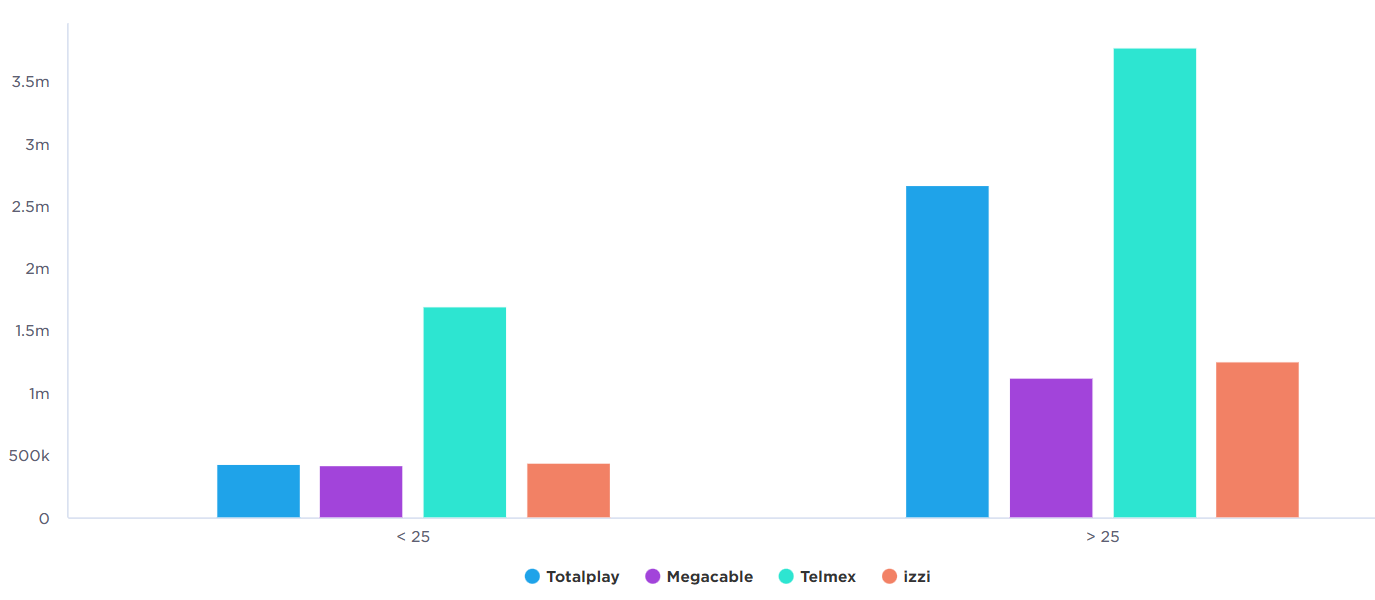 De lo anterior se observa que, del total de los datos para ambos intervalos de velocidades, un 34% de los accesos medidos se encuentra por debajo de la velocidad de 25 Mbps. Este se considera el % de conexiones susceptibles de clasificarse como Banda Ancha y que incrementarían la penetración de este servicio en México.Para el cálculo del beneficio monetario, se multiplica el PIB, en millones de pesos, reportado por el INEGI por el aumento potencial de la penetración del 10%, es decir 18,479,018 Millones de pesos * 1.14% = 210,660.80 Millones de pesos. Se toma en cuenta el incremento del 10% como un escenario moderado.Finalmente, se precisa que el escenario de un incremento del 10% en la penetración de banda ancha no depende exclusivamente de la propuesta regulatoria, sino también de otras variables, ajenas al uso del espectro y las ventajas en desempeño y calidad del servicio, que harán que este beneficio estimado pueda materializarse.Por las razones antes expuestas, se considera que los beneficios (estimados de manera cualitativa) superan a los eventuales costos derivados de la aplicación de la propuesta de regulación.14.- Describa los recursos que se utilizarán para la aplicación de la propuesta de regulación.Seleccione los aplicables. Agregue las filas que considere necesarias.14.1.- Describa los mecanismos que la propuesta de regulación contiene para asegurar su cumplimiento, eficiencia y efectividad. Seleccione los aplicables y, en su caso, enuncie otros mecanismos a utilizar. Agregue las filas que considere necesarias.15.- Explique los métodos que se podrían utilizar para evaluar la implementación de la propuesta de regulación.Seleccione el método aplicable y, en su caso, enuncie los otros mecanismos de evaluación a utilizar. Agregue las filas que considere necesarias.Señale si la propuesta de regulación podría ser evaluada con la construcción de un indicador o con la utilización de una variable estadística determinada, así como su intervalo de revisión. Agregue las filas que considere necesarias.16.- Solo en los casos de una consulta pública de integración o de evaluación para la elaboración de una propuesta de regulación, seleccione y detalle. Agregue las filas que considere necesarias.17.- Enumere las fuentes académicas, científicas, de asociaciones, instituciones privadas o públicas, internacionales o gubernamentales consultadas en la elaboración de la propuesta de regulación:Instrumentos jurídicos nacionalesConstitución Política de los Estados Unidos Mexicanos. Última reforma DOF 18 de noviembre de 2022. https://www.diputados.gob.mx/LeyesBiblio/pdf/CPEUM.pdfCuadro Nacional de Atribuciones de Frecuencias. Publicado en el DOF 30-12-2021.https://www.dof.gob.mx/nota_detalle.php?codigo=5639765&fecha=30/12/2021 Estatuto Orgánico del Instituto Federal de Telecomunicaciones. Publicado en el DOF-23-06-2021. http://www.dof.gob.mx/nota_detalle.php?codigo=5622026&fecha=23/06/2021 Inventario de bandas de frecuencias clasificadas como espectro libre. Edición octubre 2018.http://www.ift.org.mx/sites/default/files/contenidogeneral/espectro-radioelectrico/inventariodebandasdefrecuenciasdeusolibrev.pdfLey Federal de Telecomunicaciones y Radiodifusión. Publicada en el DOF 20-05-2021. https://www.diputados.gob.mx/LeyesBiblio/pdf/LFTR.pdfInstrumentos jurídicos internacionalesManual sobre la Gestión nacional del espectro. Edición 2015. https://www.itu.int/dms_pub/itu-r/opb/hdb/R-HDB-21-2015-PDF-S.pdfReglamento de Radiocomunicaciones, Unión Internacional de Telecomunicaciones. Edición 2020.https://www.itu.int/es/publications/ITU-R/pages/publications.aspx?parent=R-REG-RR-2020&media=electronicResolución 150 “Por medio de la cual se actualiza el Cuadro Nacional de Atribución de Bandas de Frecuencias”. Publicada el 27 de marzo de 2020.http://www.ane.gov.co/Documentos compartidos/ArchivosDescargables/Normatividad/Planeacion_del_espectro/RESOLUCIÓN No 000105 DE 27-03-2020(1) (1).pdfDatos bibliográficos y direcciones electrónicasCifras del BIT de 2000 a 2022 del apartado "Descarga de datos". Consultable en:https://bit.ift.org.mx/BitWebApp/Cifras de las ENDUTIH de 2017 a 2021 del apartado “Datos Abiertos” > Sección “Archivos para descarga” > “Encuesta Nacional sobre Disponibilidad y Uso de Tecnologías de la Información en los Hogares.csv” > Carpeta "conjuntos_de_datos" ->Tabla de Excel "tr_endutih_hogar_anual_2021". Consultable en: https://www.inegi.org.mx/programas/dutih/2021/#Datos_abiertosReport and Order and Further Notice Of Proposed Rulemaking: Unlicensed Use of the 6 GHz Band, FCC. Publicado el 24 de abril de 2020.https://docs.fcc.gov/public/attachments/FCC-20-51A1.pdfDecision on the Technical and Policy Framework for Licence-Exempt Use in the 6 GHz Band. Publicado en mayo de 2021https://ised-isde.canada.ca/site/spectrum-management-telecommunications/en/spectrum-allocation/radio-local-area-network-rlan-6-ghz-band/decision-technical-and-policy-framework-licence-exempt-use-6-ghz-bandLey Núm. 1306, De 26 De Febrero De 2021, ANATEL. Publicado El 26 De Febrero De 2021.https://sei.anatel.gov.br/sei/modulos/pesquisa/md_pesq_documento_consulta_externa.php?eEP-wqk1skrd8hSlk5Z3rN4EVg9uLJqrLYJw_9INcO7uvjUt3vSOwT_4Z5fukj9yIzPErY4KWH5cpE9W_9hcTZkCG-vLPIdpXyuhgMG-L9M-uBLoSdAAXO0clb3SIt1iResolución 2844 Exenta Modifica Resolución No. 1.985 Exenta, de 2017, De La Subsecretaría De Telecomunicaciones. Publicado el 14 de septiembre de 2022.https://www.bcn.cl/leychile/navegar?idNorma=1181305&idParte=10365153Resolución Ministerial N° 373-2021-MTC/01. Publicado el 29 de abril de 2021:https://busquedas.elperuano.pe/download/url/incorporan-las-notas-p11b-p51b-p68a-p68b-p68c-p92a-p92-resolucion-ministerial-n-373-2021-mtc01-1948695-1Plan Nacional de Atribuciones de Frecuencias, CONATEL. Publicado el 6 de marzo de 2021.http://www.conatel.gob.hn/doc/Regulacion/resoluciones/2021/NR003-21.pdfConsulta Pública atribución de Banda de 5925-6425 MHz. Publicado el 14 de diciembre de 2020. https://www.argentina.gob.ar/sites/default/files/anexo_6195618_1_0.pdfRESOLUCIÓN No. 000737 DE 2022-11-18. Por medio de la cual se modifica la Resolución 105 de 2020 y se actualiza el Cuadro Nacional de Atribución de Bandas de Frecuencias. Publicado el 18 de noviembre de 2022.https://www.ane.gov.co/Sliders/archivos/gesti%C3%B3n%20t%C3%A9cnica/Estudios%20de%20gesti%C3%B3n%20y%20planeaci%C3%B3n/Banda%206%20GHz/Documentos%20decisi%C3%B3n/Resolucion%20000737%20del%2018112022.pdfTabla Nacional de Atribución de Frecuencias, SIT. Publicada en diciembre de 2020.https://sit.gob.gt/gerencia-de-frecuencias/frecuencias/tabla-nacional-de-atribucion-de-frecuencias/Tabla de Distribución de Frecuencias. MSIT. Consultable solo en idioma coreano. Publicada el 16 de noviembre de 2020. https://www.msit.go.kr/bbs/view.do?sCode=user&mId=113&mPid=112&pageIndex=31&bbsSeqNo=94&nttSeqNo=3140715&searchOpt=ALL&searchTxtStatement: Improving spectrum access for Wi-Fi. Spectrum use in the 5 GHz and 6 GHz bands, OFCOM. Publicado el 22 de julio de 2020.https://www.ofcom.org.uk/__data/assets/pdf_file/0036/198927/6ghz-statement.pdfDecisión ECC (20)01, CEPT. Publicada el 20 de noviembre de 2020.https://docdb.cept.org/download/50365191-a99d/ECC%20Decision%20(20)01.pdfDecreto Ejecutivo No. 42924-MICITT. Publicado el 30 de abril de 2021.https://www.imprentanacional.go.cr/pub/2021/04/30/ALCA87_30_04_2021.pdfSpectrum Outlook for Commercial and Innovative Use 2021- 2023, CITC. Publicado en Marzo de 2021https://www.citc.gov.sa/en/mediacenter/pressreleases/PublishingImages/Pages/2021033001/Spectrum%20Outlook%20for%20Commercial%20and%20Innovative%20Use%202021-2023.pdfRadio Spectrum Allocation and Use Regulation for WLAN Applications, Public Consultation, CITC. Publicada el 10 de Junio de 2021.https://www.citc.gov.sa/en/new/publicConsultation/Documents/144207-en.pdfRadiocommunications (Low Interference Potential Devices) Class Licence Variation 2022 (No. 1). Publicado el 3 de marzo de 2022.https://www.legislation.gov.au/Details/F2022L00249"Condiciones técnicas necesarias para la sofisticación de los sistemas inalámbricos de baja potencia" "Condiciones técnicas para la introducción de LAN inalámbrica en la banda de 6 GHz" “Condiciones técnicas para la utilización avanzada de sistemas de LAN inalámbrica”. Consultable solo en idioma japonés. Publicado el 19 de abril de 2022.https://www.soumu.go.jp/main_content/000810603.pdfClass License for the use of RLAN devices over 5925-6425 MHz Band, ANNEXURE (2) – Technical Requirements for the use of RLAN devices over 5925-6425 MHz Band. Publicado el 25 de junio de 2020.https://www.cra.gov.qa/en/document/class-license-for-the-use-of-rlan-devices-over-5925-6425-mhz-bandDecisión ANRT/DG/N°07/21 DE 24 RAMADAN 1442 (07 de mayo de 2021) que modifica la Decisión ANRT/DG/N°07/2020 DE 3 KAADA 1441 (25 de junio de 2020) que establece las condiciones técnicas para el uso de instalaciones radioeléctricas compuesto por dispositivos de baja potencia y baja velocidad, Anexo 5: LISTA DE BANDAS DE FRECUENCIAS PARA INSTALACIONES A2FP O WLAN DE LIBRE FUNCIONAMIENTO. Consultable solo en idioma francés. Publicado el 7 de mayo de 2021.https://www.anrt.ma/sites/default/files/decision_a2fp_-vf-_mod_07.05.2021.pdfPerformance specification for radiocommunications apparatus operating in the 6 GHz band for wireless local area network. Publicado el 19 de enero de 2022.https://www.ofca.gov.hk/filemanager/ofca/en/content_401/hkca1081.pdfRESOLUCIÓN NÚM. 082-2022 QUE ESTABLECE LAS CONDICIONES PARA OPERAR EN LA BANDA 5925-7125 MHZ DE EQUIPOS DE BAJA Y MUY BAJA POTENCIA MEDIANTE EL ESQUEMA DE LICENCIAS GENÉRICAS. Publicado el 1 de septiembre de 2022.https://transparencia.indotel.gob.do/wp-content/uploads/2022/10/res_082_2022.pdfWLAN Regulations, CITC. Publicado el 1 de enero de 2022https://regulations.citc.gov.sa/en/pages/public-decision.aspx#/publicDecisionDetails/448Radiocommunications (Low Interference Potential Devices) Class Licence Variation 2022 (No. 1), ACMA. Publicada el 3 de marzo de 2022https://www.legislation.gov.au/Details/F2022L00249Proposed updates to the LIPD Class Licence for 6 GHz RLANs Outcomes paper, ACMA. Publicada el 10 del marzo de 2022https://www.acma.gov.au/sites/default/files/2022-03/Outcomes%20Paper_Proposed%20updates%20to%20the%20LIPD%20Class%20Licence%20for%206%20GHz%20RLANs.pdfEsquema "Condiciones técnicas necesarias para la sofisticación de los sistemas inalámbricos de baja potencia" "Condiciones técnicas para la introducción de LAN inalámbrica en la banda de 6 GHz" “Condiciones técnicas para la utilización avanzada de sistemas de LAN inalámbrica”, MIC. Consultable solo en idioma japonés. Publicada el 19 de abril de 2022.https://www.soumu.go.jp/main_content/000810603.pdfClass License for the use of RLAN devices over 5925-6425 MHz Band, CRA. Publicada el 27 de abril de 2022https://www.cra.gov.qa/en/document/class-license-for-the-use-of-rlan-devices-over-5925-6425-mhz-bandDecisión ANRT/DG/N°07/21 DE 24 RAMADAN 1442 (07 de mayo de 2021) que modifica la Decisión ANRT/DG/N°07/2020 DE 3 KAADA 1441 (25 de junio de 2020) que establece las condiciones técnicas para el uso de instalaciones radioeléctricas compuesto por dispositivos de baja potencia y corto alcance, ANRT. Publicada el 7 de mayo de 2021.https://www.anrt.ma/sites/default/files/decision_a2fp_-vf-_mod_07.05.2021.pdfStatement of the Communications Authority Creation of a Class Licence for Regulating the Use of and Trade in 6 GHz Devices for Wireless Local Area Network and Variation to the Class Licence for Provision of Public Wireless Local Area Network Services, CA. Publicada el 29 de abril de 2022https://www.coms-auth.hk/filemanager/statement/en/upload/591/ca_statement_6GHzDevices.pdfAsignación de Clase No. 1 de 2022, MCMC. Publicada el 19 de enero de 2022https://www.mcmc.gov.my/skmmgovmy/media/General/CA-No-1-of-2022_-signed_19012022.pdf